Приложение 1 
к приказу Роскомнадзора 
от  № Перечень юридических лиц и индивидуальных предпринимателей, 
деятельность которых отнесена к значительной категории риска№п/пНаименование юридического лица, ФИО индивидуального предпринимателяОГРНИННМесто нахожденияКатегория рискаСведения, на основании которых принято решение об отнесении к категории риска1Индивидуальный предприниматель Митлош Александр Анатольевич316745600067456741113916190456652, Челябинская обл., г. Копейск, ул. Луганская, д. 1, кв. 5значительный рискПО-74/4/283 от 27.03.2018 (13.4), ПО-74/4/282 от 27.03.2018 (13.4), ПО-74/4/281 от 27.03.2018 (13.4), ПО-74/4/284 от 27.03.2018 (13.4)2Общество с ограниченной ответственностью "Айзет-Телеком Урал"11174520001487452090620454007, Челябинская обл., г. Челябинск, ул. 40-летия Октября, д. 29, к. Азначительный рискПО-74/4/1220 от 19.10.2017 (13.4), ПО-74/4/1147 от 10.10.2017 (13.4)3Общество с ограниченной ответственностью "Во-Макс"11474600036807460016193454052, Челябинская обл., г. Челябинск, ш. Металлургов, д. 84а, оф. 26значительный рискПО-74/4/820 от 25.07.2017 (13.4), ПО-45/3/153 от 13.07.2017 (13.4), ПО-45/3/152 от 13.07.2017 (13.4)4Общество с ограниченной ответственностью "СТАР-ТЕЛЕКОМ"11374300023807430016887456654, Челябинская обл., г. Копейск, ул. Троицкая, д. 1А, оф. 19значительный рискПО-74/4/1151 от 10.10.2017 (13.4), ПО-74/4/1157 от 10.10.2017 (13.4), ПО-74/4/1152 от 10.10.2017 (13.4), ПО-74/4/1154 от 10.10.2017 (13.4), ПО-74/4/1150 от 10.10.2017 (13.4)5Общество с ограниченной ответственностью "Фридом"11174550037757455004844Челябинская обл., г. Магнитогорск, ул. Бориса Ручьева, д. 9значительный рискПО-23/3/353 от 06.03.2018 (13.4), ПО-23/3/352 от 06.03.2018 (13.4), ПО-23/3/1633 от 30.11.2017 (13.4), ПО-23/3/1638 от 30.11.2017 (13.4), ПО-23/3/1639 от 30.11.2017 (13.4), ПО-23/3/1636 от 30.11.2017 (13.4), ПО-23/3/1635 от 30.11.2017 (13.4), ПО-23/3/1637 от 30.11.2017 (13.4), ПО-23/3/1632 от 30.11.2017 (13.4), ПО-23/3/1634 от 30.11.2017 (13.4)6Общество с ограниченной ответственностью "Челябинск-Сигнал"10374029059807451195115454091, Челябинская обл., г. Челябинск, ул. Орджоникидзе, д. 54-Б, офис 18значительный рискПО-74/4/454 от 03.05.2018 (13.4), ПО-74/4/455 от 03.05.2018 (13.4)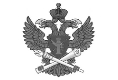 Документ подписан электронной подписью в системе электронного документооборота РоскомнадзораСВЕДЕНИЯ О СЕРТИФИКАТЕ ЭПСВЕДЕНИЯ О СЕРТИФИКАТЕ ЭПСертификатВладелецДействителен